Komunikat Nr 1/2022Wydziału Siatkówki Plażowejz dnia 04.05.2022 r.w sprawie Mistrzostw Województwa Pomorskiego w Siatkówce Plażowejw kategoriach młodzieżowychI. w kategoriach:Juniorek odbędą się w dniu 04.06.2022 r. (sobota)Miejsce zawodów : Puck  Plaża –   Boisko do siatkówki plażowej k/ mola, ul. ŻeglarzyOdprawa techniczna : godz. 9:00Rozpoczęcie eliminacji:  godz.  10:00 Juniorów odbędą się w dniu 05.06.2022 r. (niedziela)Miejsce zawodów : Puck  Plaża –   Boisko do siatkówki plażowej k. mola, ul. ŻeglarzyOdprawa techniczna : godz. 9:00Rozpoczęcie eliminacji:  godz.  10:00II. w kategoriachJuniorek młodszych odbędą się w dniu 18.06.2022 r. (sobota) Miejsce zawodów : Puck  Plaża –   Boisko do siatkówki plażowej k. mola, ul. ŻeglarzyOdprawa techniczna : godz. 9:00  Rozpoczęcie eliminacji:  godz.  10:00 Juniorów młodszych odbędą się w dniu 19.06.2022 r. (niedziela) Miejsce zawodów : Puck  Plaża –   Boisko do siatkówki plażowej k/mola, ul. ŻeglarzyOdprawa techniczna : godz. 9:00  Rozpoczęcie eliminacji:  godz.  10:00 III. w kategoriach:Młodziczek odbędą się w dniu 12.06.2022 r. (niedziela)Miejsce zawodów : Puck  Plaża –   Boisko do siatkówki plażowej k/mola, ul. ŻeglarzyOdprawa techniczna : godz. 9:00Rozpoczęcie eliminacji:  godz.  10:00 Młodzików odbędą się w dniu 11.06.2022 r. (sobota)Miejsce zawodów : Puck  Plaża –   Boisko do siatkówki plażowej k/mola, ul. ŻeglarzyOdprawa techniczna : godz. 9:00Rozpoczęcie eliminacji:  godz.  10:00 (lokalizację miejsca zawodów można sprawdzić na mapach internetowych)Organizatorzy zawodów wojewódzkich w sezonie 2022 :
Pomorski Wojewódzki Związek Piłki Siatkowej, MKS Korab Puck i UKS Zatoka 95 Puck System rozgrywek:Zawody zostaną rozegrane systemem brazylijskim (do dwóch przegranych meczów).Eliminacje: 1 lub 2 sety w zależności od ilości drużyn i warunków atmosferycznych.Finały: 1 lub 2 sety zależności od ilości drużyn i warunków atmosferycznych.Wydział dokona rozstawienia zespołów w kat. juniorskich, kadeckich i młodzika na podstawie zgłoszeń w danej kategorii.Warunki uczestnictwa :W kategorii junior/ka:zawodnicy i zawodniczki urodzeni w roku 2003-2004;posiadający licencję siatkówki plażowej WZPS (licencja PZPS nie uprawnia do udziału 
w rozgrywkach do lat 19);aktualne badania lekarskie;dokument potwierdzający tożsamość ze zdjęciem; potwierdzenie zgłoszenia i dowód opłaty wpisowego;W kategorii   junior mł./ka:w zawodach mogą brać udział zawodniczki i zawodnicy urodzeni w roku 2005-2006;posiadający licencję siatkówki plażowej WZPS (licencja PZPS nie uprawnia do udziału 
w rozgrywkach do lat 19);aktualne badania lekarskiedokument potwierdzający tożsamość ze zdjęciem;potwierdzenie zgłoszenia i dowód wpłaty            C.     W kategorii młodzik/czka:w zawodach mogą brać udział zawodniczki i zawodnicy urodzeni w latach 2007 i młodsiposiadający licencję siatkówki plażowej WZPS (licencja PZPS nie uprawnia do udziału 
w rozgrywkach do lat 19);aktualne badania lekarskie dokument potwierdzający tożsamość ze zdjęciempotwierdzenie zgłoszenia i dowód opłaty wpisowegoW grach zespołowych dopuszcza się możliwość udziału zawodników z młodszych kategorii wiekowych w zawodach przypisanych do kolejnej, starszej kategorii wiekowej.Uwaga!!! Zawodnicy(czki) uczestniczący w 2022 r. w rozgrywkach wojewódzkich w siatkówce plażowej posiadający licencje przedłużają ich ważność na rok 2022. Zawodnicy(czki), którzy/re nie mają licencji siatkówki plażowej składają wnioski o ich wydanie: (druki do pobrania https://www.pwzps.pl/wydzialy/siatkowka-plazowa/79-dokumenty-2). Bez wniosku licencja nie zostanie wydana. Cena licencji na rok 2022 – 20 zł.Zasady obsadzania turnieju – Mistrzostw woj. pomorskiego w roku 2022:Każdy klub ma prawo zgłosić 3 zespoły w danej kategorii wiekowej;Kluby, które zajęły miejsca 1-4 w sezonie 2021 mają prawo do zgłoszenia maksymalnie 1 dodatkowej pary w danej kategorii;Gospodarz w sezonie 2022 ma prawo do zgłoszenia maksymalnie 1 dodatkowej pary w danej kategorii;Warunkiem prawidłowego zgłoszenia jest przesłanie najpóźniej 5 dni przed zawodami (wtorek poprzedzający zawody) prawidłowo wypełnionego druku PWZPS na adres e-mail: biuro@pwzps.pl oraz potwierdzenia wpłaty wpisowego, które wynosi 50 zł od zespołu (konto PWZPS 55 1750 0012 0000 0000 3735 1679 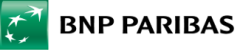 Wydział Siatkówki Plażowej PWZPS zastrzega możliwość rozstawienia maksymalnie 4 zespoły w każdej kategorii wiekowej. Dodatkowe   bonusy za wyniki 2021 + bonus  za organizację Junior:Juniorzy mł.:Młodzik:Juniorki:Juniorki Mł.Młodziczki:Zgłoszenia do zawodów należy składać na załączonym druku zgłoszenia elektronicznie na adres: biuro@pwzps.pl Zgłoszenia do pobrania na stronie pwzps.pl w zakładce siatkówka plażowa-Dokumenty: (https://www.pwzps.pl/wydzialy/siatkowka-plazowa/79-dokumenty-2)Juniorów i Juniorek do dnia 30 maja 2022 r.Juniorów młodszych i Juniorek młodszych do dnia 13 czerwca 2022 r.Młodzików i Młodziczek do dnia 6 czerwca 2022 r.6.  Zabezpieczenie uczestników zawodów przed koronowirusem;musi być zgodne z obowiązującym ROZPORZĄDZENIEM RADY MINISTRÓW. w sprawie ustanowienia określonych ograniczeń, nakazów i zakazów w związku z wystąpieniem stanu epidemii oraz wytycznymi Ministerstwa Zdrowia i Sportu 7.  Informacje dodatkowe:Organizator zabezpiecza piłki do gry.Organizator nie zabezpiecza piłek do rozgrzewki.Organizator zapewnia opiekę medyczną na zawodach. Organizator nie zapewnia wody dla uczestników, ze względów zagrożenia epidemiologicznego.Organizator nie ubezpiecza zawodników Mistrzostw od następstw nieszczęśliwych wypadków (obowiązek ubezpieczania zawodników spoczywa na klubie zgodnie 
z Ustawą o Sporcie).Organizator nie odpowiada za rzeczy uczestników Mistrzostw podczas rozgrywek.Organizator zastrzega sobie prawo dokonywania zmian oraz ostatecznej interpretacji regulaminu  na szczeblu  woj. pomorskiego .W sprawach spornych lub nieujętych w regulaminie decyduje organizator 
w porozumieniu z Sędzią Głównym turnieju.za        Wydział Siatkówki Plażowej              Bartłomiej Szczypczyk* GKS  Stoczniowiec   -     1* SPS Lębork               -     1* GAS Gdynia              -     1* SKFiS KaEmKa        -     1* MKS Korab Puck      -     1 (G)* Trefl SA Gdańsk                                -   2    (za 1 i 2 miejsce)* SKFiS KaEmKa Starogard Gdański  -   1* MKS Korab Puck                               -   1 + 1(G) = 2* Trefl SA Gdańsk     -  2  ( za 1 i  4 miejsce)* GAS Gdynia            - 1* GKS Stoczniowiec    - 1* MKS Korab Puck      - 1 (G)* UKS AS Trefl Gdańsk  -   2      ( za 1 i 2 miejsce)* GAS Gdynia                  -  1* KATS Alpat Gdynia     -   1* UKS Zatoka Puck         -   1  (G)* UKS AS Trefl Gdańsk         -  1* GAS Gdynia                         - 2   (za  2 i 4 miejsce)* APS Rumia                           - 1* UKS Zatoka Puck                 - 1  (G)* UKS AS Trefl Gdańsk             - 1* GKS Wieżyca 2011 Stężyca    - 1* Gedania SA Gdańsk                 - 1* UKS Libero Starogard Gd.       - 1* UKS Zatoka Puck                     - 1  (G)